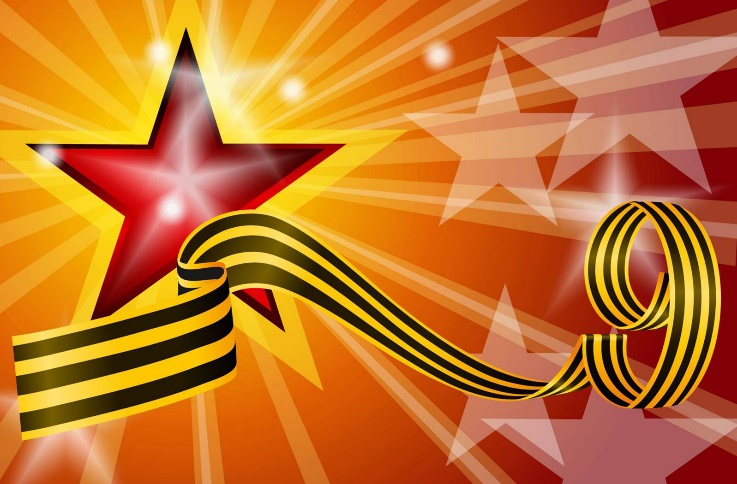 Попуррина темы военных песен(для хора в сопровождении фортепиано)Составители:преподаватель Хорового отделения ДШИ №13 Курортного района СПбПлющиков А.А.,концертмейстер Хорового отделения ДШИ №13 Курортного района СПбПолянская С.А.Санкт – Петербург2020 год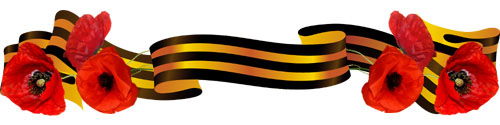 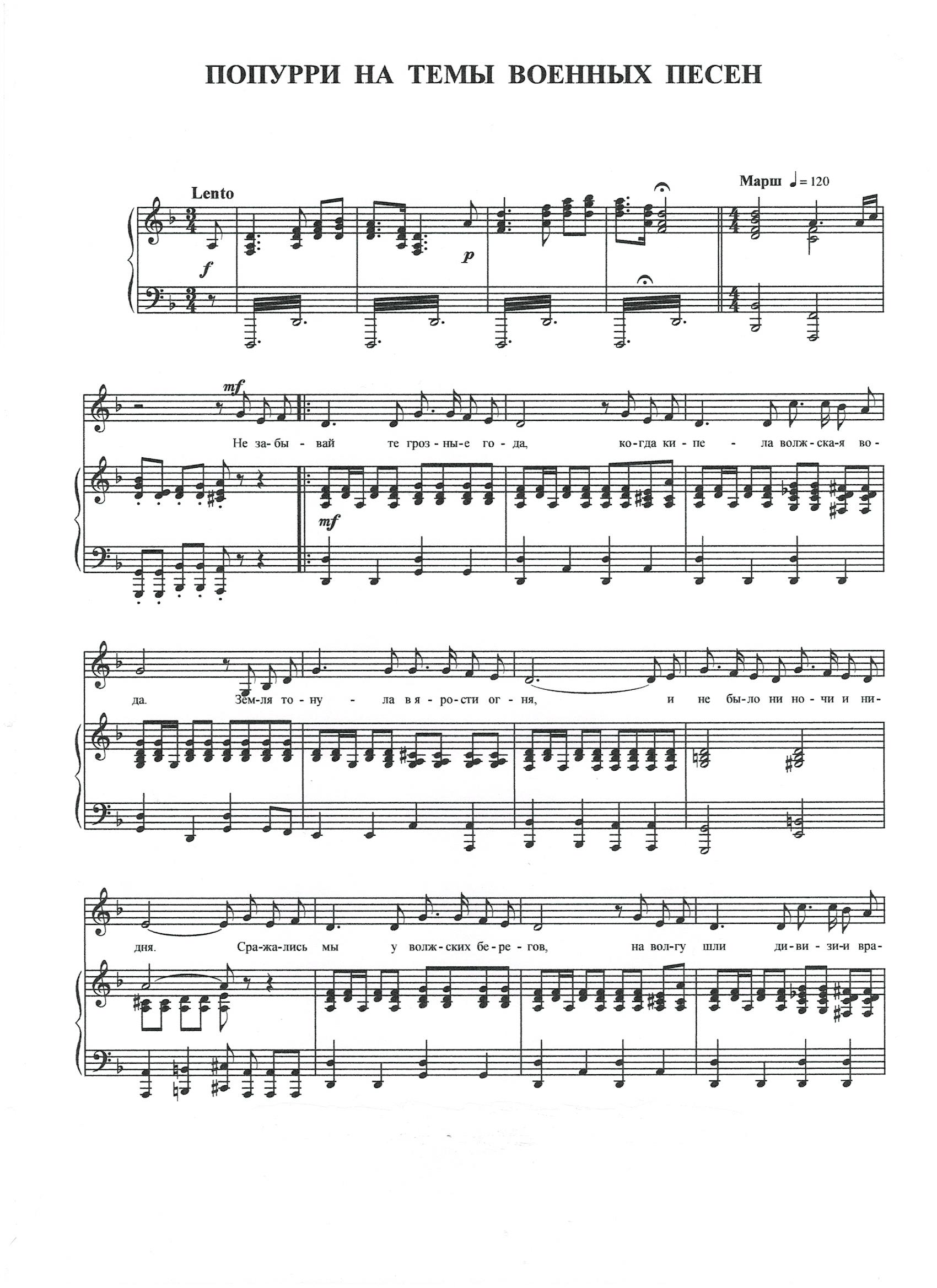 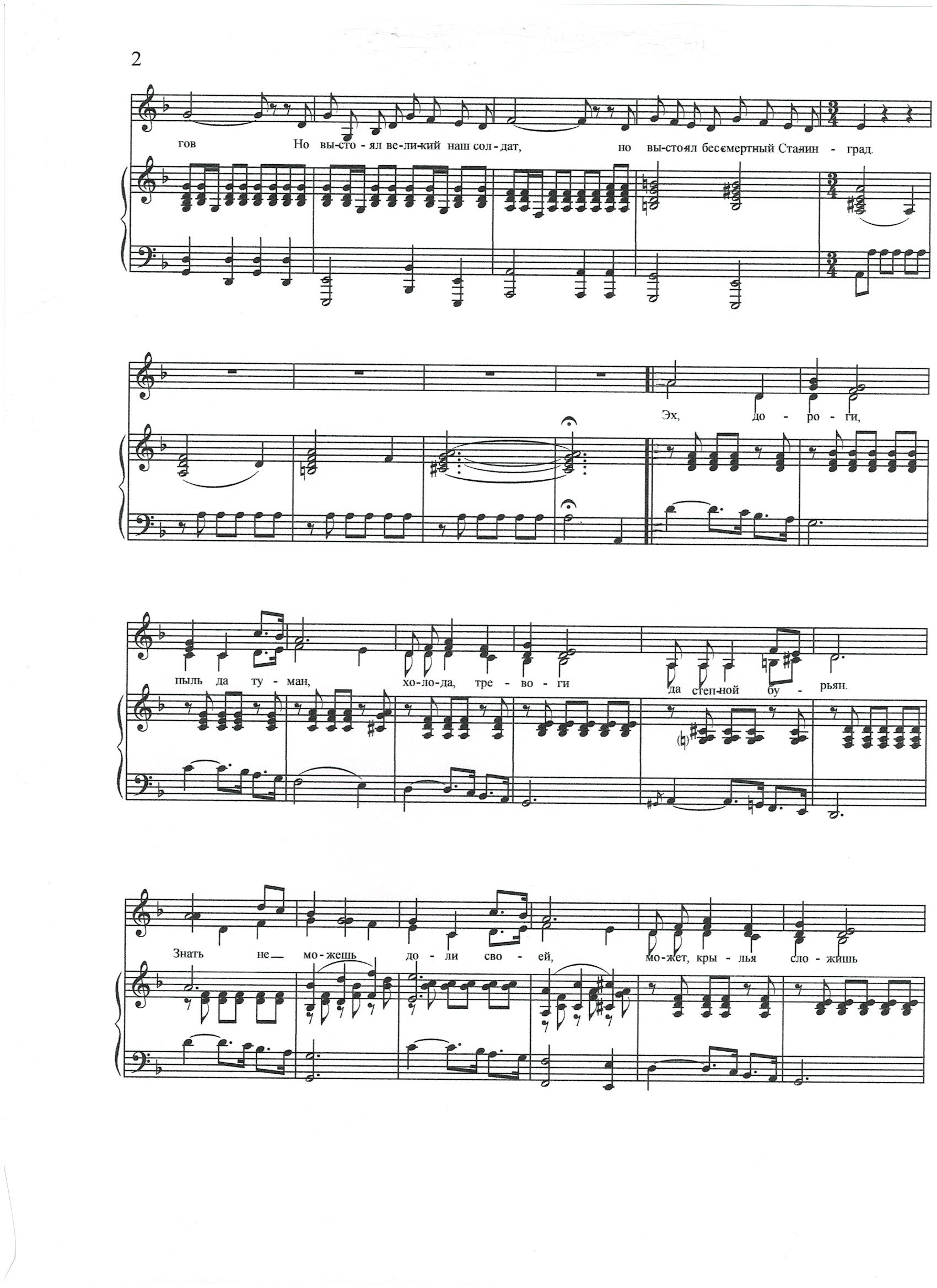 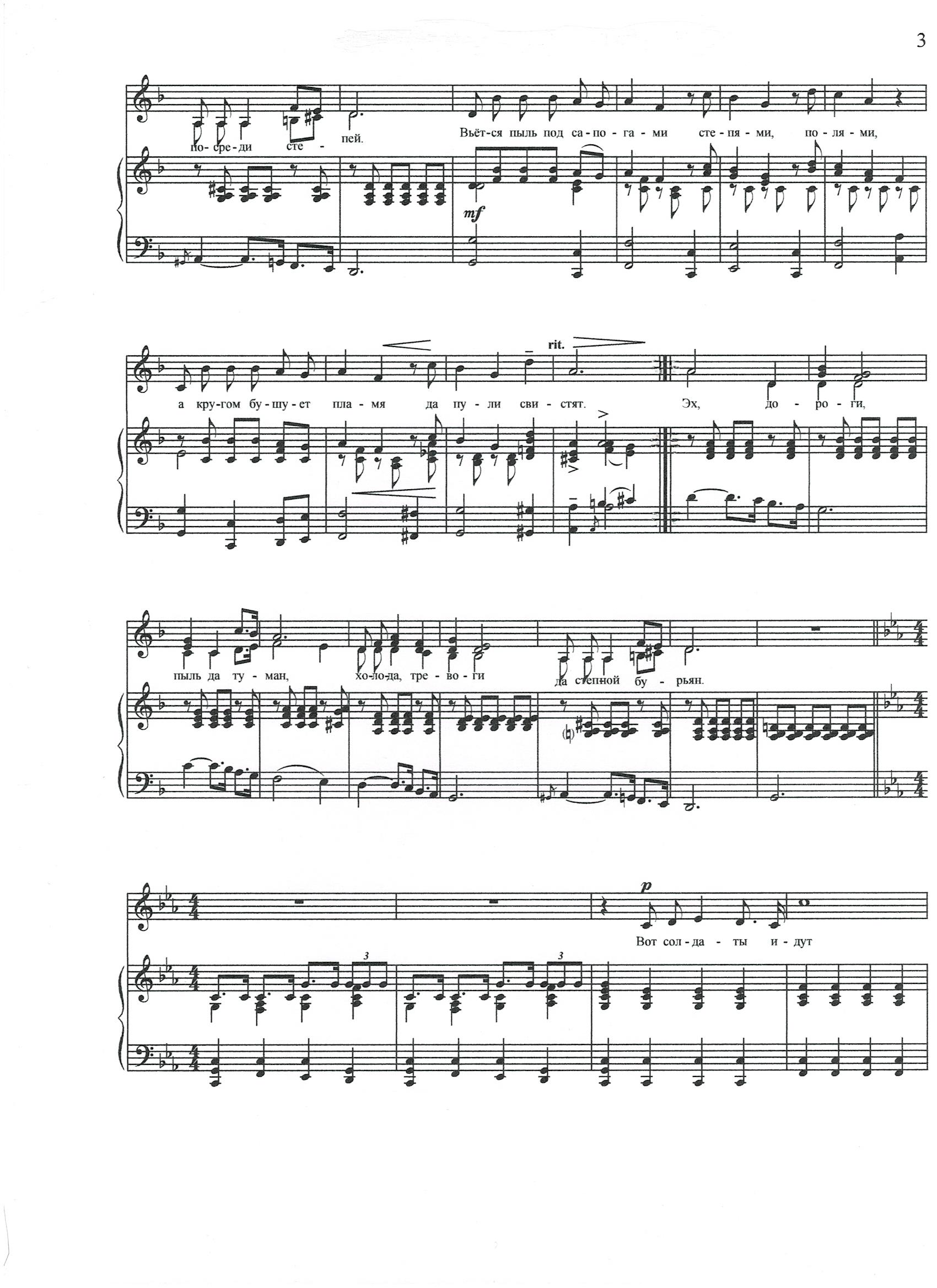 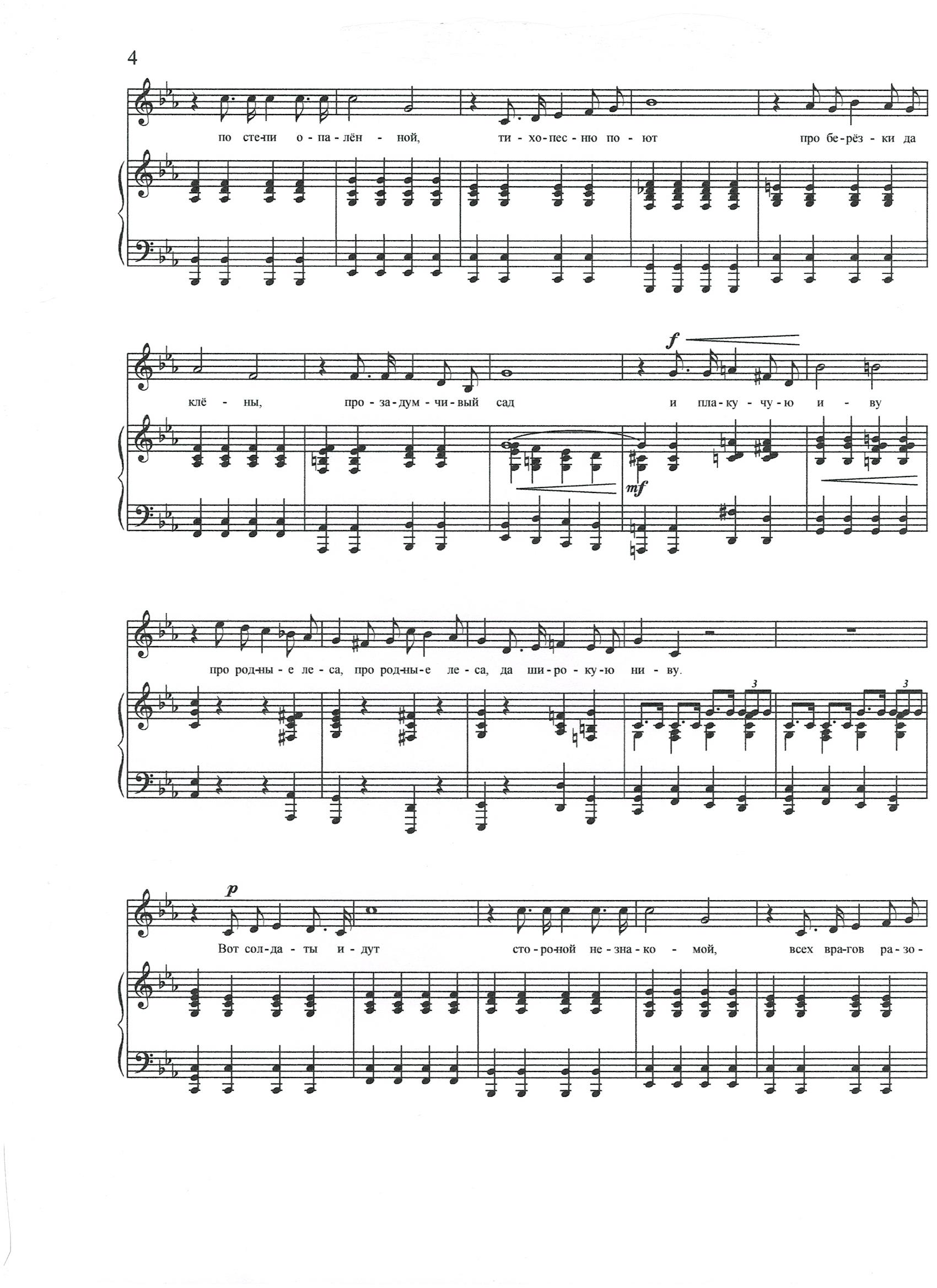 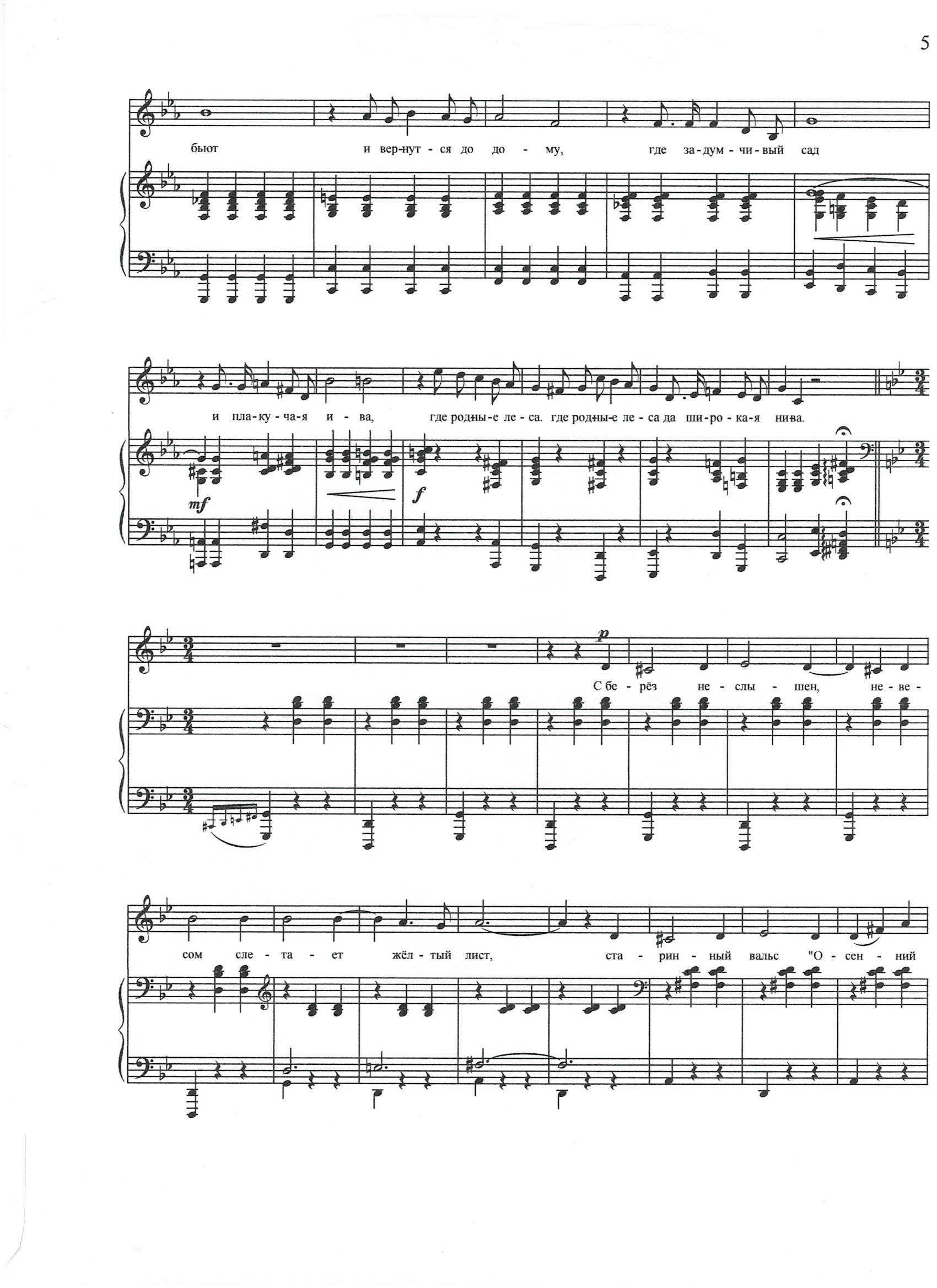 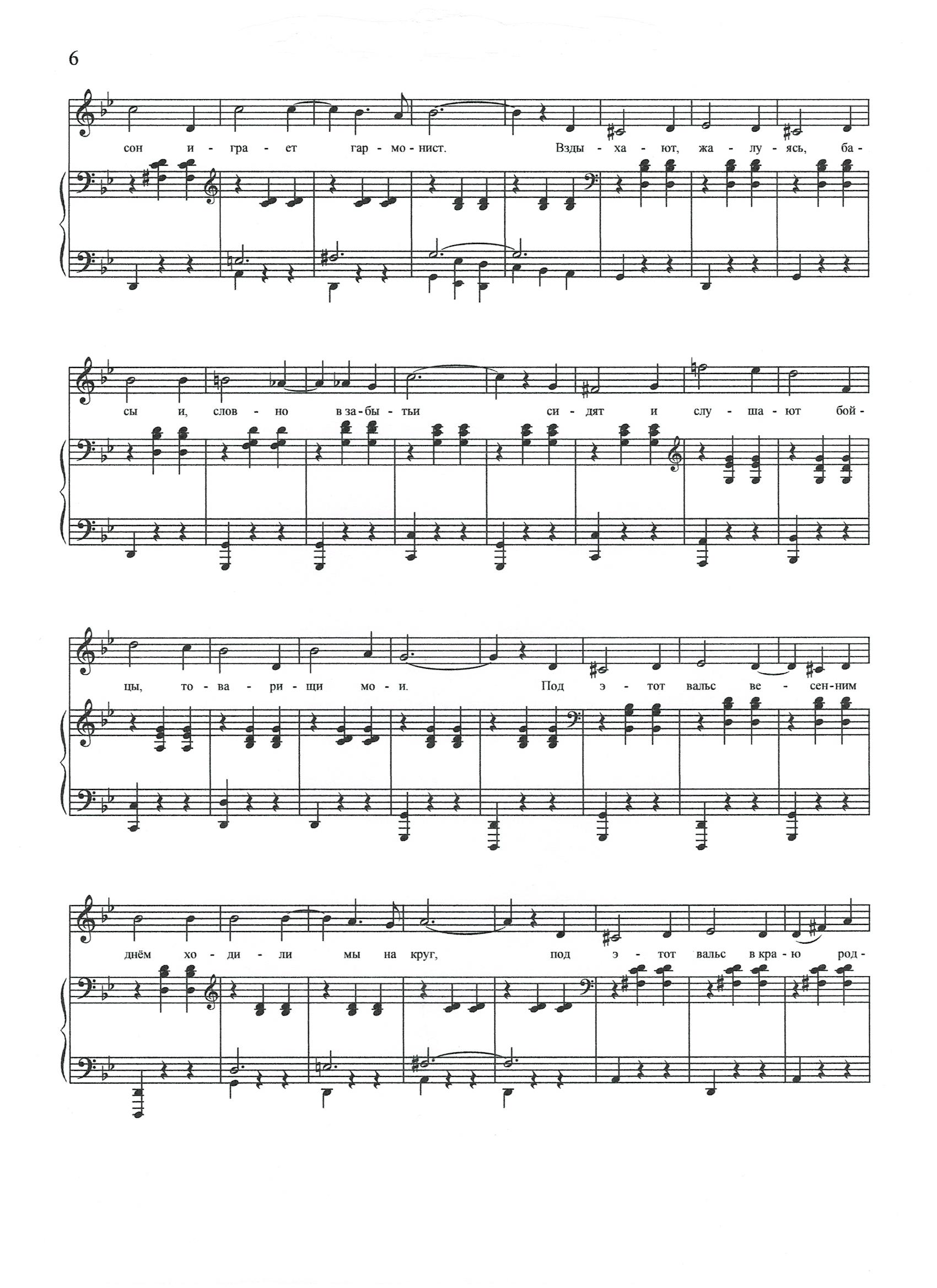 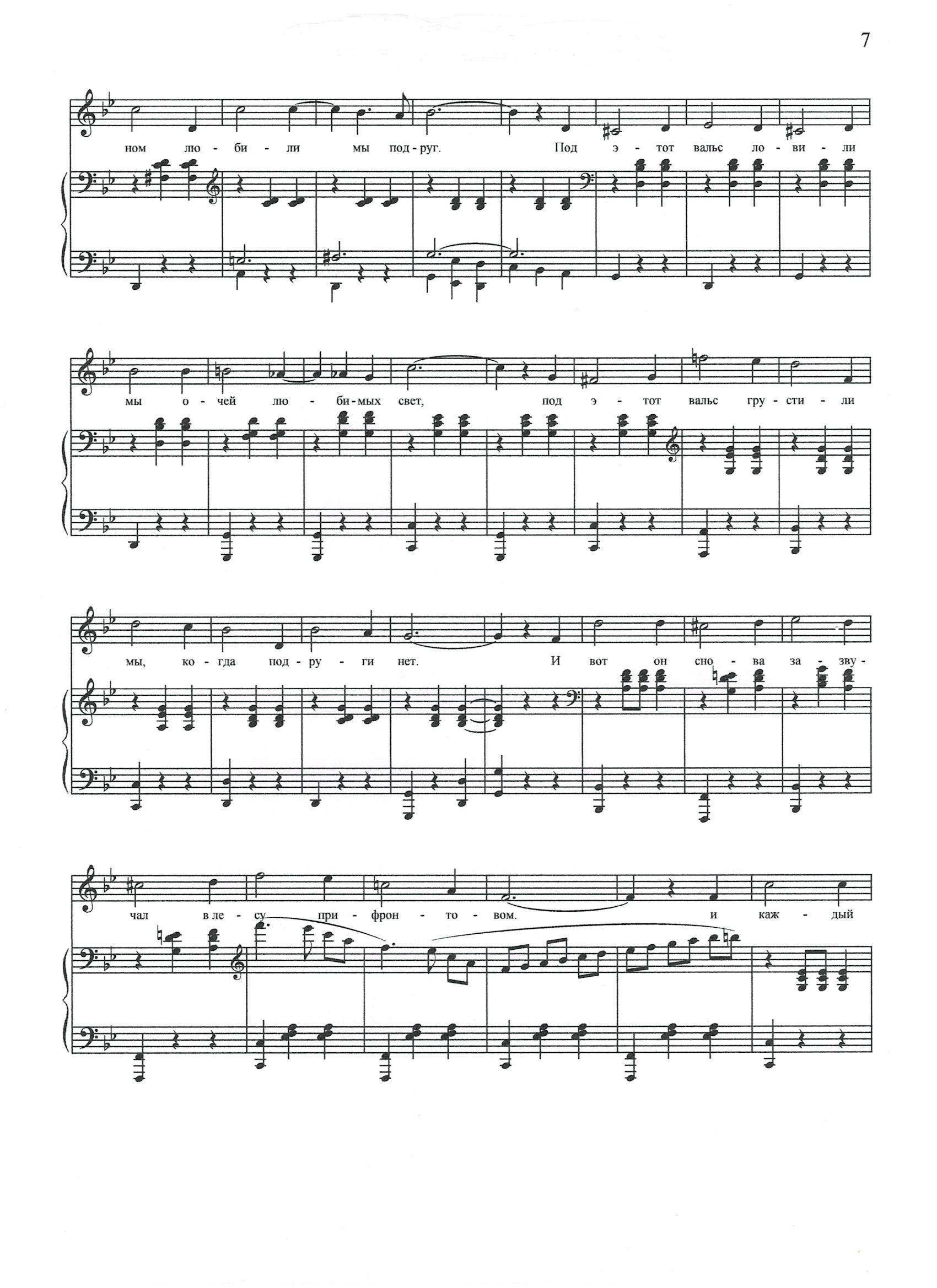 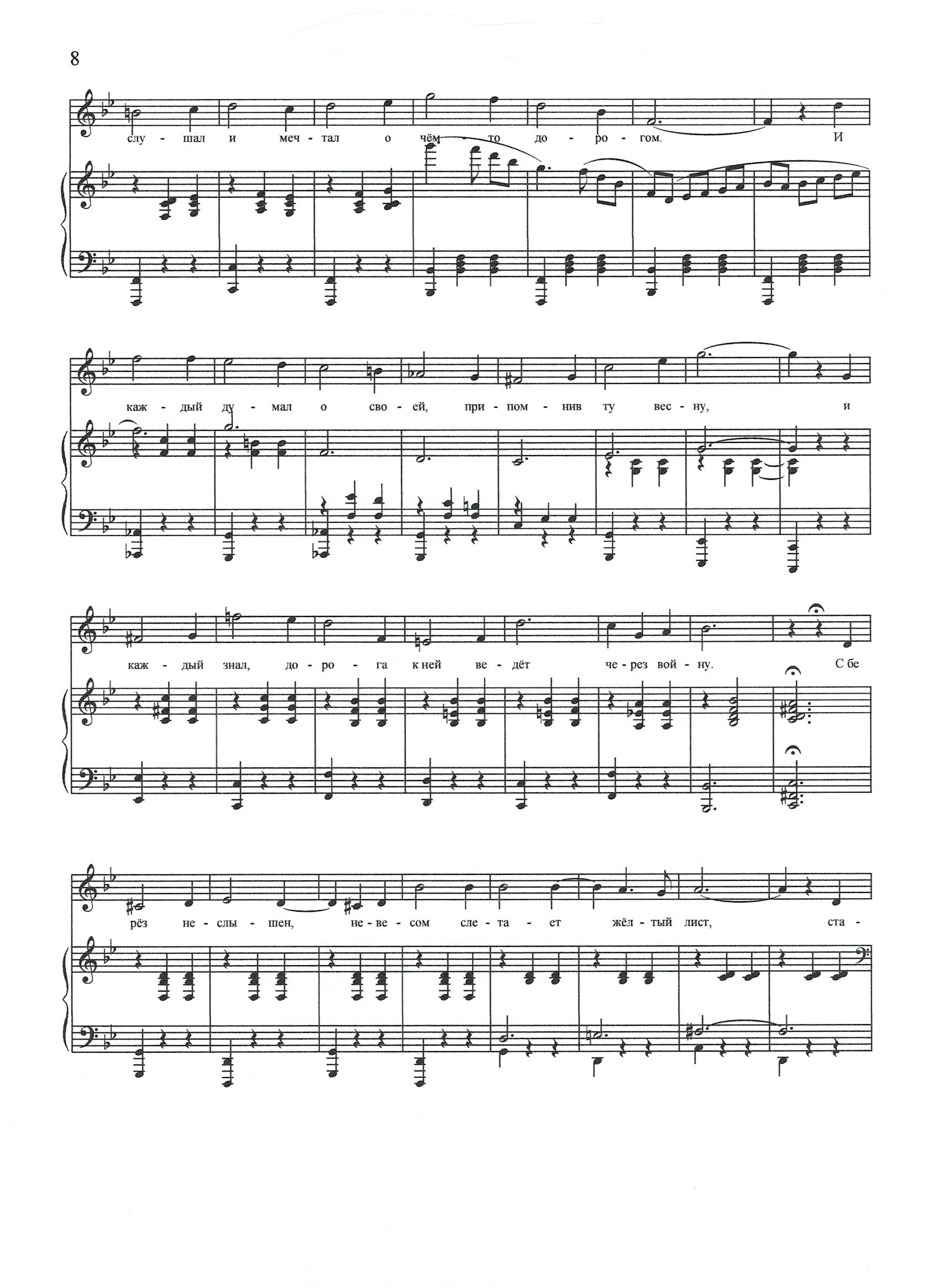 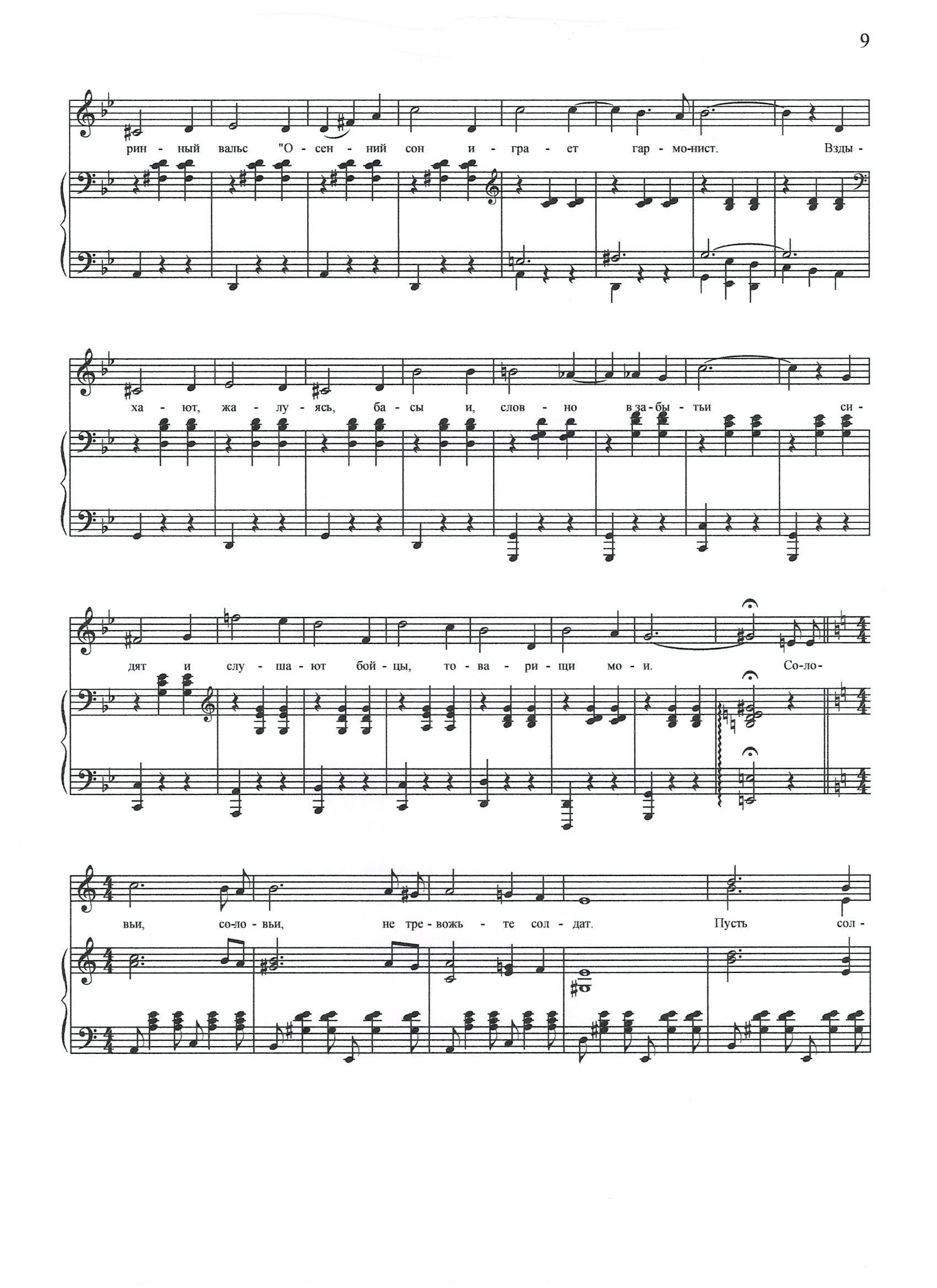 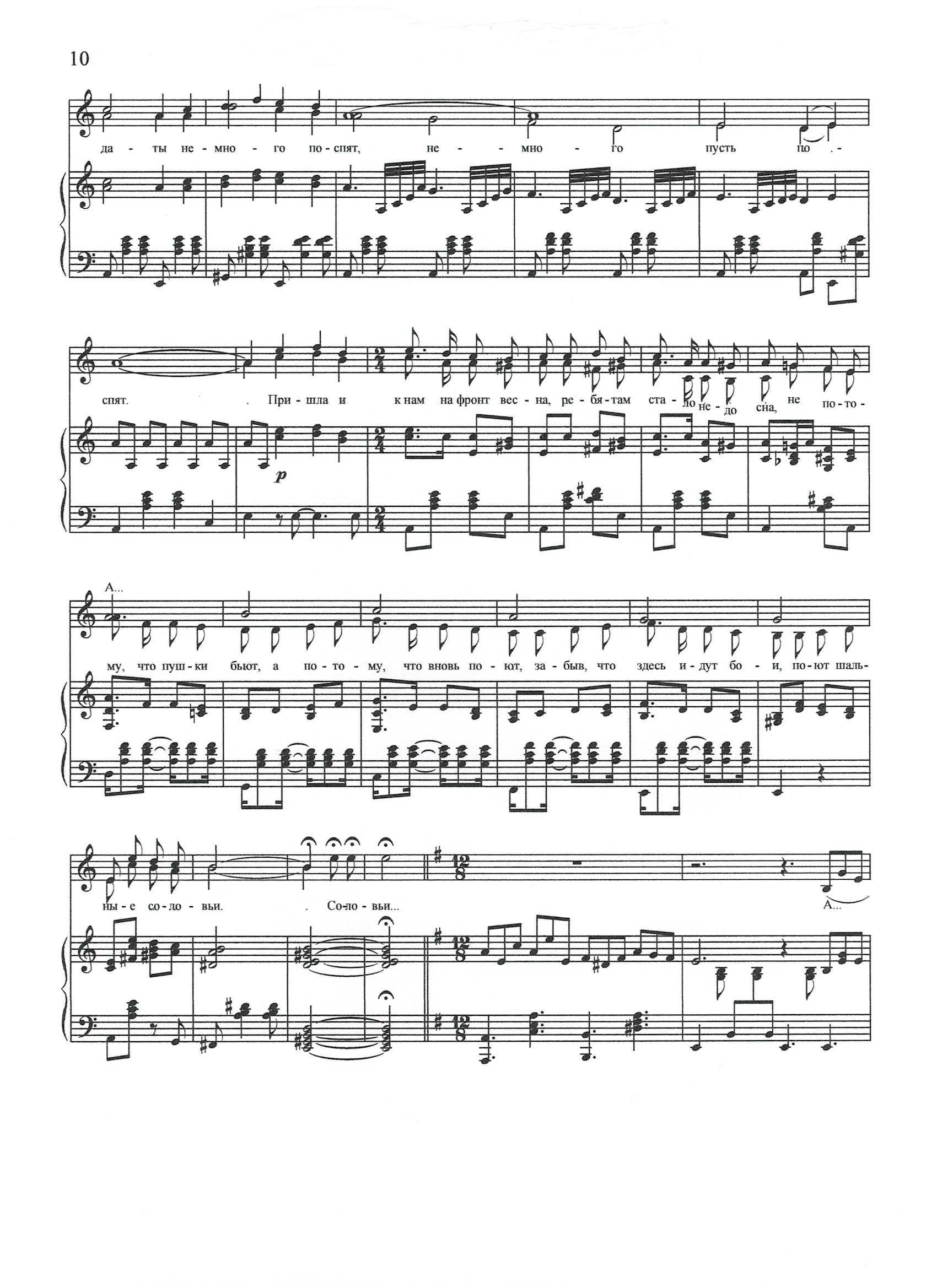 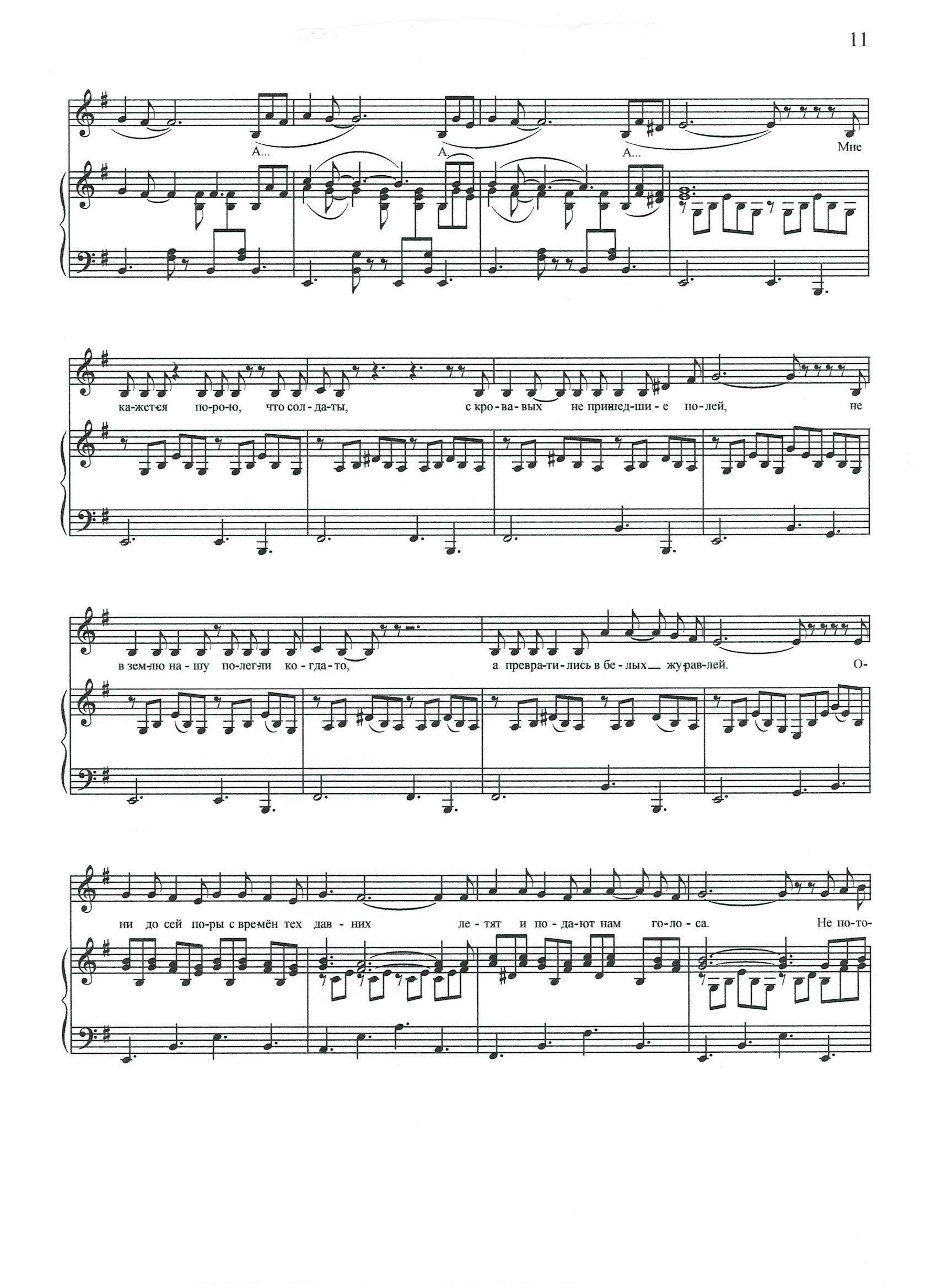 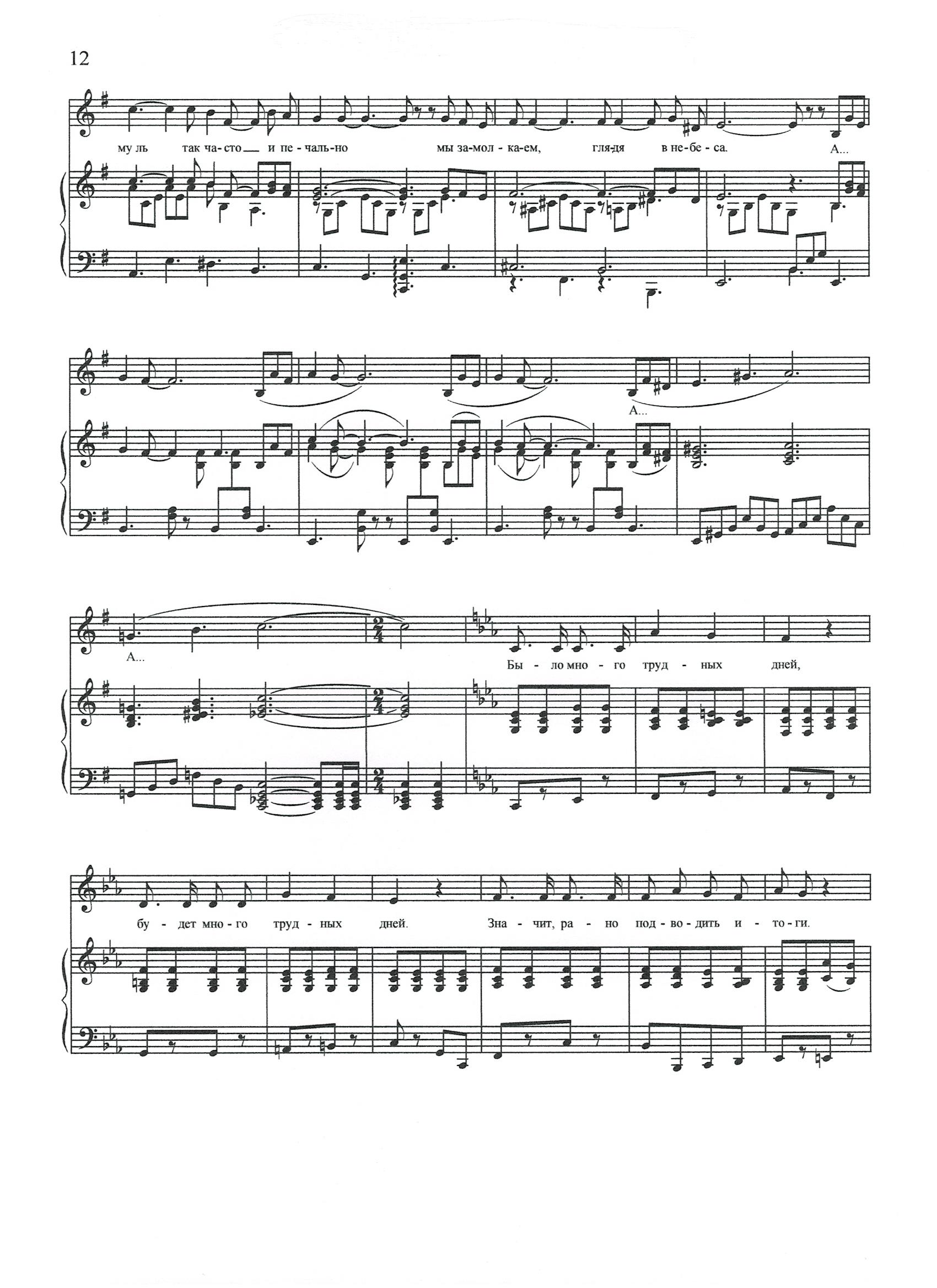 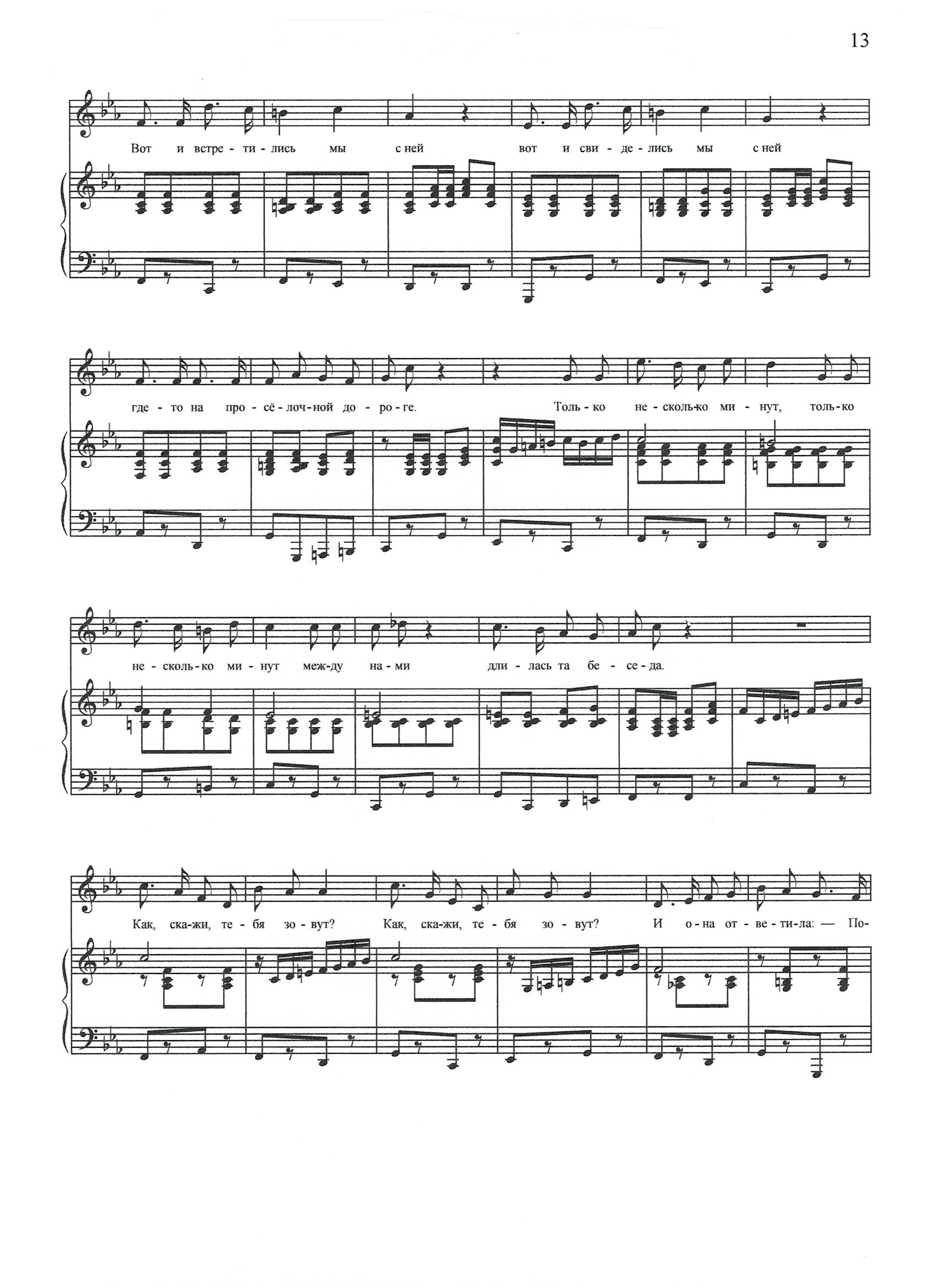 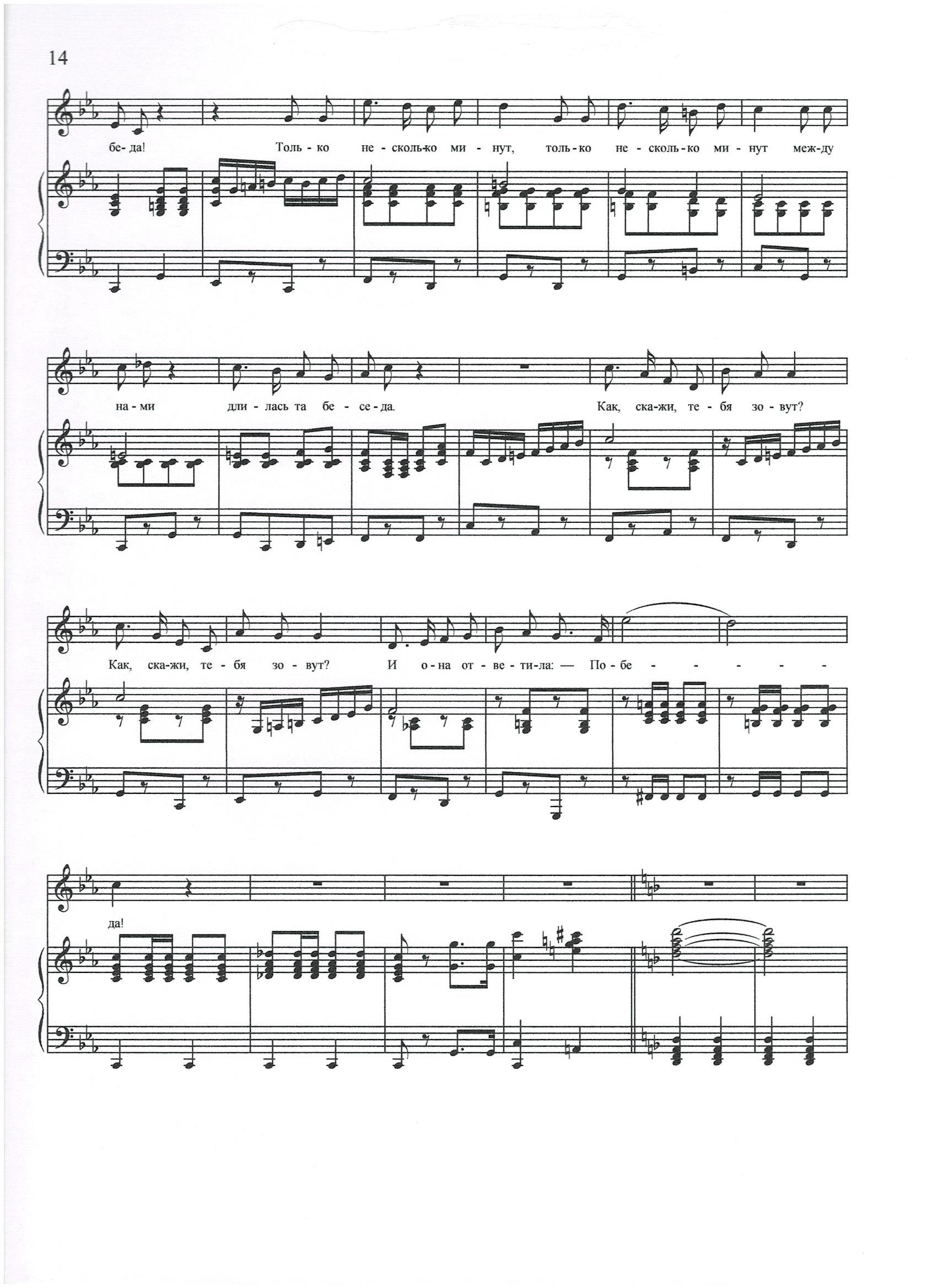 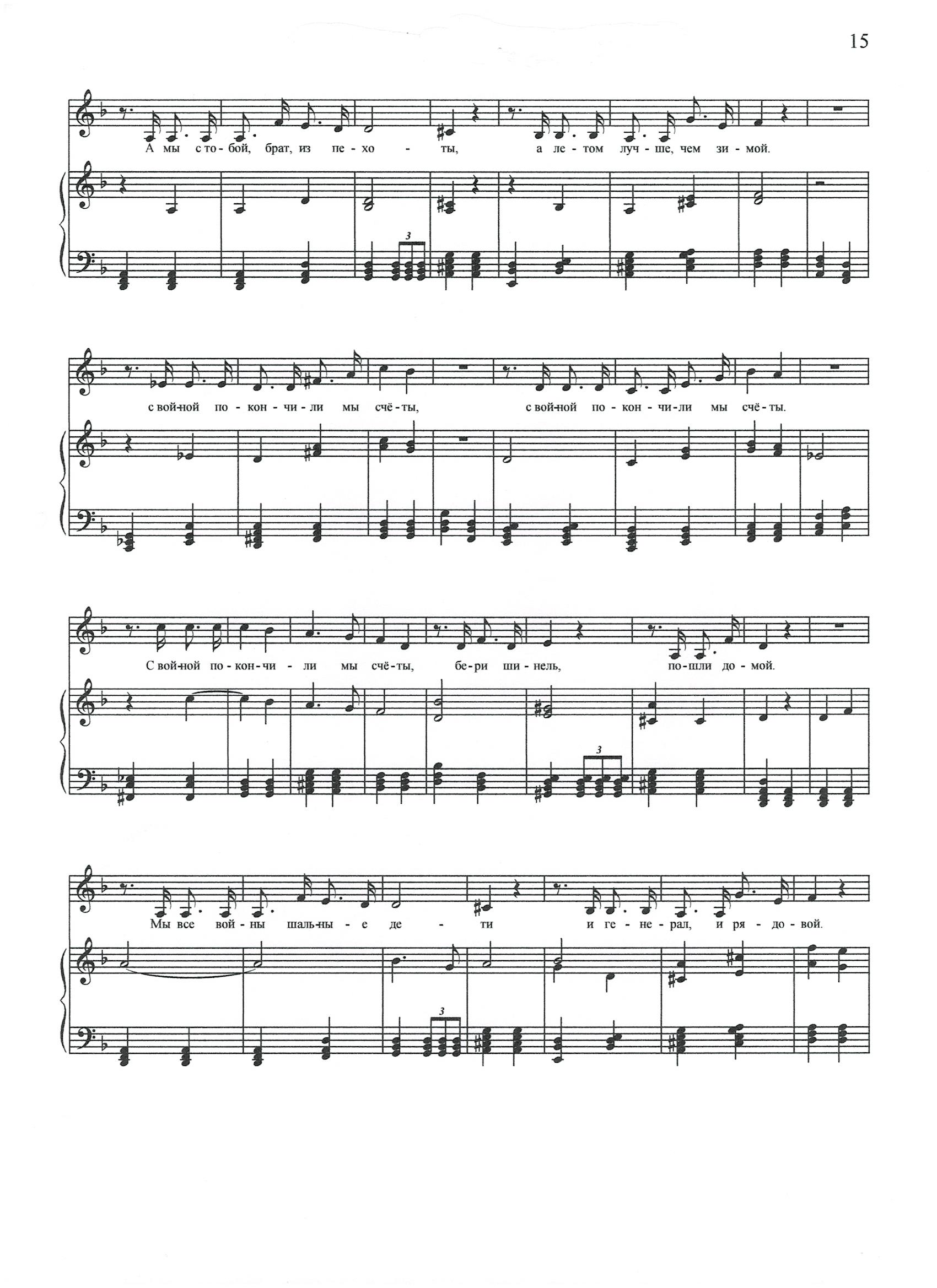 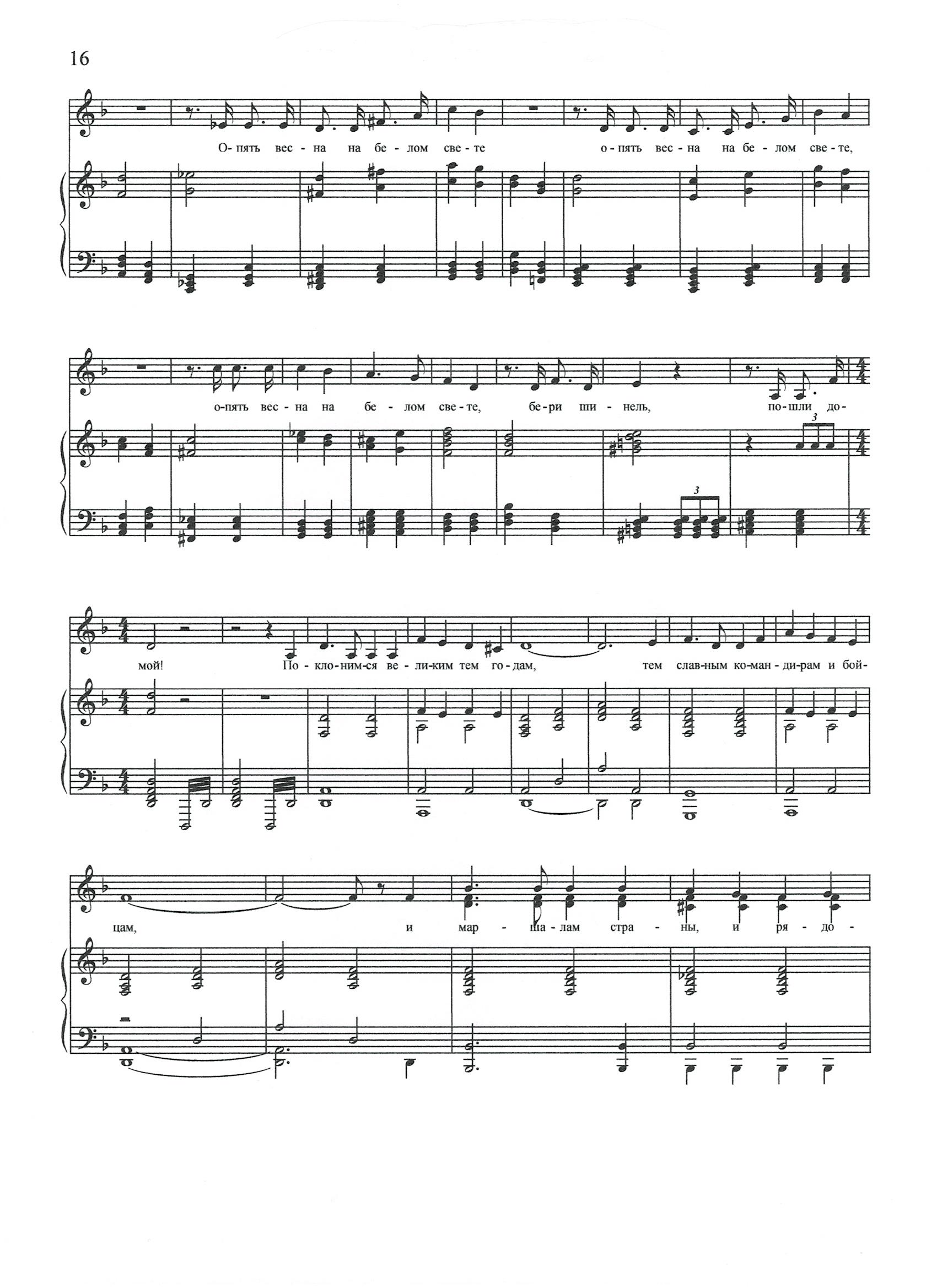 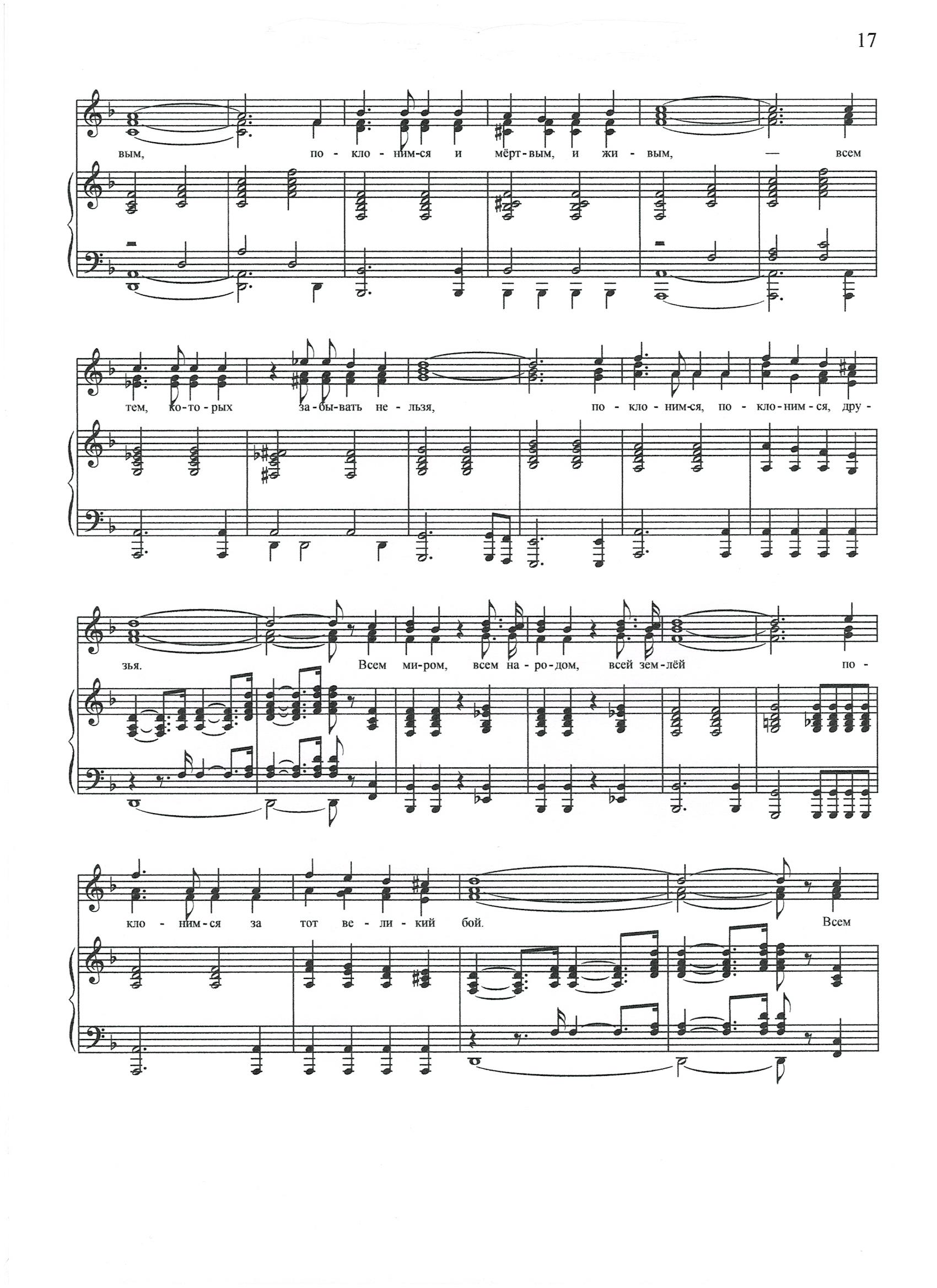 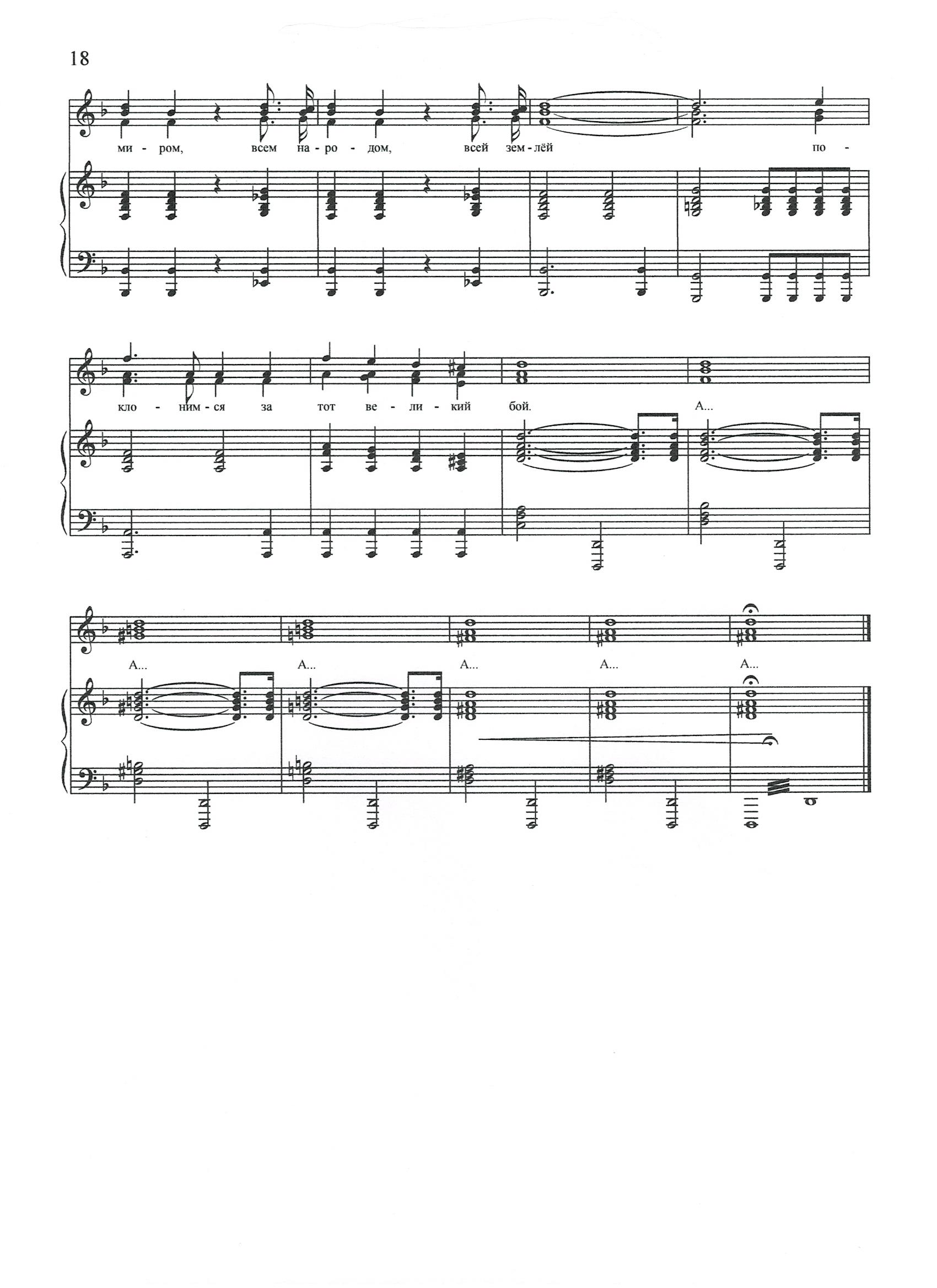 СодержаниеПопурри на темы военных песен1. А. Пахмутова – М. Львов. «Поклонимся великим тем годам…».2. А. Новиков – Л. Ошанин. «Эх, дороги…».3. К. Молчанов – М. Львовский. «Пусть солдаты идут».4. М. Блантер – М. Исаковский. «В лесу прифронтовом».5. В. Соловьёв – Седой- А. Фатьянов. «Соловьи».6. Я. Френкель – Р. Гамзатов. «Журавли».7. В. Баснер – М. Матусовский. «Как, скажи, тебя зовут...?».8. Б. Окуджава. «Бери шинель, пошли домой».9. А. Пахмутова – М. Львов. «Поклонимся великим тем годам…».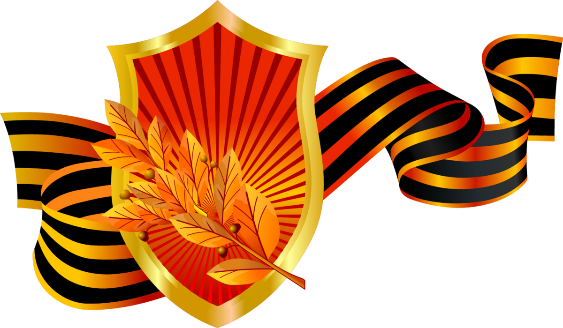 2020 год